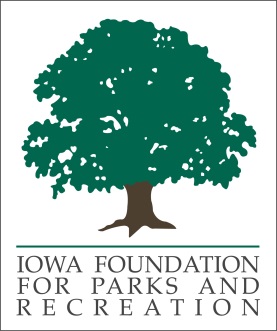 Board Member ApplicationApplication deadline – March 1, 2023Name______________________________________________     Title_________________________________________Address___________________________________________________________________________________________Agency_____________________________________________     Phone_______________________________________Give a brief history of yourself and/or your organization and background in parks, recreation, or community wellness.  ____________________________________________________________________________________________________________________________________________________________________________________________________________________________________________________________________________________________________________________________________________________________________________________________________________________________________________________________________________________________________________________________________________________________________________________________________________
Why are you interested in serving on the Foundation Board? ______________________________________________________________________________________________________________________________________________________________________________________________________________________________________________________________________________________________________________________________________________________Do the requirements of serving on the Board and the time commitment present any problem for you?No __________     Yes __________What qualities do you possess that would make you an asset to the Foundation _______________________________________________________________________________________________________________________________________________________________________________________________________________________________________________________________________________________________________________________________________Send application to:Danae Edwardsdedwards@Waukee.org 